ШКОЛА МОСКОВСКОГО ФТИЗИАТРА25 марта 2022 года«Фтизиатр в цифровом пространстве: работа в единых медицинских системах»Организаторы: Межрегиональная общественная организация «Московское общество фтизиатров», ГБУЗ «Московский городской научно-практический центр борьбы с туберкулезом ДЗМ», кафедра фтизиатрии ФГБОУ ДПО «Российская медицинская академия непрерывного профессионального образования» Минздрава России, кафедра организации здравоохранения и общественного здоровья Пензенского института усовершенствования врачей – филиала ФГБОУ ДПО «Российская медицинская академия непрерывного профессионального образования» Минздрава России.Руководители:Котова Евгения Александровна, к.м.н., заместитель директора по развитию ГБУЗ «МНПЦ борьбы с туберкулезом ДЗМ»,Белиловский Евгений Михайлович, к.б.н., заведующий отделом эпидемиологического мониторинга туберкулеза ГБУЗ «МНПЦ борьбы с туберкулезом ДЗМ».ПРОГРАММА8.30-9.00. Регистрация.09.00-09.30. Вступительное слово.Богородская Елена Михайловна, д.м.н., профессор, главный внештатный специалист фтизиатр Департамента здравоохранения города Москвы, директор ГБУЗ «МНПЦ борьбы с туберкулезом ДЗМ», заведующая кафедрой фтизиатрии ФГБОУ ДПО «РМАНПО» Минздрава России.Сон Ирина Михайловна, д.м.н., профессор, заведующая кафедрой организации здравоохранения и общественного здоровья Пензенского института усовершенствования врачей – филиала ФГБОУ ДПО «РМАНПО» Минздрава России.Лекции:09.30-10.15. Специализированные системы мониторинга туберкулеза, функционирующие в ГБУЗ «Московский городской научно-практический центр борьбы с туберкулезом Департамента здравоохранения города Москвы», являющимся головным противотуберкулезным учреждением города Москвы.10.05-10.15. Дискуссия.Лекторы – Котова Евгения Александровна, к.м.н., заместитель директора по развитию ГБУЗ «МНПЦ борьбы с туберкулезом ДЗМ»,Богородская Елена Михайловна, д.м.н., профессор, главный внештатный специалист фтизиатр Департамента здравоохранения города Москвы, директор ГБУЗ «МНПЦ борьбы с туберкулезом ДЗМ», заведующая кафедрой фтизиатрии ФГБОУ ДПО «РМАНПО» Минздрава России.Ожидаемый образовательный результат: слушатели ознакомятся с федеральными и территориальными системами мониторинга туберкулеза, разделением зон ответственности этих регистров, их взаимодействием и спецификой решаемых целей и задач.10.15-11.00. Возможности КИС ЕМИАС и особенности использования ЕМИАС во фтизиатрии.10.50-11.00. Дискуссия.Лектор – Алепко Алексей Александрович, главный внештатный специалист по информационным технологиям Департамента здравоохранения города Москвы, начальник отдела планирования цифровизации здравоохранения Управления развития цифровых технологий ГБУ «Научно-исследовательский институт организации здравоохранения и медицинского менеджмента ДЗМ».Ожидаемый образовательный результат: участники получат представление об этапах внедрения КИС ЕМИАС во фтизиатрической службе, особенностях использования электронной карты истории болезни в столице.11.00-11.10. Перерыв.11.10-11.50. Диагностика туберкулеза с помощью искусственного интеллекта.11.40-11.50. Дискуссия.Лектор – Кожихина Дарья Дмитриевна, руководитель Московского референс-центра лучевой диагностики ГБУЗ «Научно-практический клинический центр диагностики и телемедицинских технологий ДЗМ».Ожидаемый образовательный результат: участники узнают о принципах работы Единого радиологического информационного сервиса (ЕРИС) – единой цифровой среды московской службы лучевой диагностики и особенностях диагностики туберкулеза с использованием искусственного интеллекта.11.50-12.40. Основы организации системы эпидемиологического мониторинга туберкулеза в городе Москве.12.30-12.40. Дискуссия.Лектор – Белиловский Евгений Михайлович, к.б.н., заведующий отделом эпидемиологического мониторинга туберкулеза ГБУЗ «МНПЦ борьбы с туберкулезом ДЗМ».Ожидаемый образовательный результат: участники узнают об основных алгоритмах и инструментах мониторинга больных туберкулезом в столице, в том числе с COVID-19.12.40-13.10. Перерыв.13.10-14.00. Формирование статистического учета мероприятий по профилактике туберкулеза в городе Москве.13.50-14.00. Дискуссия.Лектор – Подчернина Анастасия Михайловна, заведующая Центром медицинской статистики ГБУ «Научно-исследовательский институт организации здравоохранения и медицинского менеджмента ДЗМ».Ожидаемый образовательный результат: слушатели будут ознакомлены с инструментами формирования статистический данных по профилактике туберкулеза в городе Москве.14.00-14.40. Мониторинг очагов туберкулезной инфекции в городе Москве.14.30-14.40. Дискуссия.Лектор – Белиловский Евгений Михайлович, к.б.н., заведующий отделом эпидемиологического мониторинга туберкулеза ГБУЗ «МНПЦ борьбы с туберкулезом ДЗМ».Ожидаемый образовательный результат: слушатели будут ознакомлены с инструментами компьютерного мониторинга очагов туберкулезной инфекции и анализа получаемых данных в рамках организации мероприятий по профилактике туберкулеза в городе Москве.14.40-15.20. Практические аспекты ведения мониторинга умерших больных туберкулезом на территории города Москвы.15.10-15.20. Дискуссия.Лектор – Чижова Ольга Викторовна, к.м.н., ведущий научный сотрудник отдела эпидемиологического мониторинга туберкулеза ГБУЗ «МНПЦ борьбы с туберкулезом ДЗМ».Ожидаемый образовательный результат: участники узнают об основных принципах учета случаев туберкулеза умерших больных в городе Москве.15.20-15.30. Перерыв.15.30-16.10. Возможности мониторинга больных туберкулезом, сочетанным с ВИЧ-инфекцией.16.00-16.10. Дискуссия.Лектор – Аюшеева Лидия Булатовна, к.м.н., заместитель главного врача по медицинской части (для работы с пациентами, больными туберкулезом, сочетанным с ВИЧ-инфекцией) ГБУЗ «МНПЦ борьбы с туберкулезом ДЗМ».Ожидаемый образовательный результат: слушатели получат представление о возможностях и проблемах мониторинга случаев туберкулеза, сочетанного с ВИЧ-инфекцией.16.10-16.45. Компонент «Федеральный регистр лиц, больных туберкулезом» подсистемы ведения специализированных регистров пациентов по отдельным нозологиям и категориям граждан, мониторинга организации оказания высокотехнологичной медицинской помощи и санаторно-курортного лечения ЕГИСЗ.16.35-16.45. Дискуссия.Лектор – Авдентова Виктория Борисовна, врач-методист организационно-методического отдела по организации и контролю проведения противотуберкулезных мероприятий ГБУЗ «МНПЦ борьбы с туберкулезом ДЗМ».Ожидаемый образовательный эффект: слушатели ознакомятся с особенности формирования Федерального регистра лиц, больных туберкулезом, особенностями заполнения регистра, поиском информации о прохождении ранее данным пациентом лечения в другом субъекте Российской Федерации (медицинской организации) или факта, что он состоит в настоящий момент или состоял ранее на учете в другом субъекте (медицинской организации).16.45-16.55. Заключительное тестирование.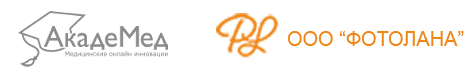 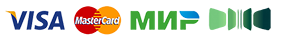 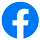 